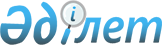 Об утверждении Правил аттестации и учета объектов селекционно-генетического назначения на участках государственного лесного фонда
					
			Утративший силу
			
			
		
					Постановление Правительства Республики Казахстан от 26 ноября 2012 года № 1497. Утратило силу постановлением Правительства Республики Казахстан от 30 января 2016 года № 43      Сноска. Утратило силу постановлением Правительства РК от 30.01.2016 № 43 (вводится в действие по истечении десяти календарных дней после дня его первого официального опубликования).      Примечание РЦПИ.

      В соответствии с Законом РК от 29.09.2014 г. № 239-V ЗРК по вопросам разграничения полномочий между уровнями государственного управления см. приказ Министра сельского хозяйства РК от 07.10.2015 г. № 18-02/898.      В соответствии с пунктом 3-1 статьи 78 Лесного кодекса Республики Казахстан от 8 июля 2003 года Правительство Республики Казахстан ПОСТАНОВЛЯЕТ:



      1. Утвердить прилагаемые Правила аттестации и учета объектов селекционно-генетического назначения на участках государственного лесного фонда.



      2. Настоящее постановление вводится в действие по истечении десяти календарных дней со дня первого официального опубликования.      Премьер-Министр

      Республики Казахстан                       С. Ахметов

Утверждены          

постановлением Правительства 

Республики Казахстан     

от 26 ноября 2012 года № 1497 

Правила

аттестации и учета объектов селекционно-генетического

назначения на участках государственного лесного фонда 

1. Основные положения

      1. Настоящие Правила аттестации и учета объектов селекционно-генетического назначения на участках государственного лесного фонда (далее – Правила) разработаны в соответствии с пунктом 3-1 статьи 78 Лесного кодекса Республики Казахстан от 8 июля 2003 года и определяют порядок аттестации и учета объектов селекционно-генетического назначения на участках государственного лесного фонда.



      2. В настоящих Правилах используются следующие основные понятия:



      1) плюсовое дерево – дерево, значительно превосходящее по одному или нескольким хозяйственно ценным признакам и свойствам окружающие деревья одних с ним возраста и фенологической формы, растущие с ним в тех же лесорастительных условиях;



      2) архивы клонов плюсовых деревьев – насаждения, создаваемые с использованием вегетативного потомства плюсовых деревьев в целях сохранения их генофонда и изучения наследственных свойств;



      3) вегетационный период – период года, в который возможны рост и развитие (вегетация) растений;



      4) географические культуры – опытные культуры, создаваемые по специальным методикам семенным потомством наиболее характерных популяций нескольких экотипов (климатипов) с целью их испытания в новых условиях;



      5) климатип – экотип, который сформировался под действием определенных климатических условий;



      6) клон – совокупность всех потомков (рамет), полученных от одной исходной особи путем вегетативного размножения или апомиктического образования семян и имеющих идентичный генотип;



      7) лесной генетический резерват – участок леса с ценной в генетико-селекционном отношении частью популяции вида, подвида растений;



      8) лесосеменная плантация (далее – ЛСП) – искусственно созданное насаждение из высаженных по специальной генетической схеме растений, являющихся семенным или вегетативным потомством плюсовых деревьев, предназначенное для регулярного получения (в течение длительного времени) сортовых, элитных или гибридных семян с заданными наследственными свойствами и высокими посевными качествами;



      9) уполномоченный орган в области лесного хозяйства (далее – уполномоченный орган) – государственный орган, осуществляющий функции управления, контроля и надзора в области охраны, защиты, пользования лесным фондом, воспроизводства лесов и лесоразведения;



      10) испытательные культуры – лесные культуры, создаваемые по специальным методикам семенным потомством плюсовых деревьев, плюсовых насаждений, лесосеменных плантаций первого порядка и постоянных лесосеменных участков с целью их генетической оценки. 

2. Порядок аттестации объектов

селекционно-генетического назначения

      3. Аттестация объектов селекционно-генетического назначения на участках государственного лесного фонда осуществляется организациями, специализирующимися в этой области (далее – специализированные организации).



      4. Приказом первого руководителя специализированной организации создается аттестационная комиссия (далее – Комиссия) в составе:



      1) заместителя первого руководителя специализированной организации (председатель комиссии);



      2) специалистов специализированной организации;



      3) представителя территориального подразделения уполномоченного органа;



      4) представителя государственного лесовладельца, на территории которого выявлены объекты селекционно-генетического назначения.



      5. Аттестация объектов селекционно-генетического назначения осуществляется:



      1) в любое время в течение вегетационного периода по мере готовности выявленных и созданных объектов селекционно-генетического назначения к аттестации;



      2) при наличии материалов по предварительному учету и отбору объектов селекционно-генетического назначения по формам согласно приложениям 1 и 2 к настоящим Правилам.



      6. Комиссия в присутствии представителей организации, выявившей объекты селекционно-генетического назначения, и представителей государственного лесовладельца с выездом на место обследует и определяет их соответствие целевому назначению. Срок проведения обследования устанавливается из расчета 3 рабочих дней на один объект селекционно-генетического назначения.



      7. Заключение Комиссии по результатам обследования объектов селекционно-генетического назначения указывается в акте о результатах аттестации объектов селекционно-генетического назначения на территории государственного лесного фонда (далее – акт) по форме согласно приложению 3 к настоящим Правилам. Акт составляется и подписывается сразу после завершения обследования.



      При положительном заключении Комиссии по истечении 3 календарных дней со дня подписания Комиссией акта объекты селекционно-генетического назначения считаются аттестованными.



      8. При несоответствии выделенных и созданных объектов селекционно-генетического назначения их целевому назначению Комиссия дает отрицательное заключение.



      9. После подписания акта в течение 5 рабочих дней на аттестованные объекты селекционно-генетического назначения Комиссией заполняются паспорта по формам согласно приложениям 4, 5, 6, 7 к настоящим Правилам. К паспортам прилагаются схематические планы размещения объектов селекционно-генетического назначения с привязкой к квартальной сети или другим постоянным ориентирам.



      10. Паспорта на аттестованные объекты селекционно-генетического назначения составляются в шести экземплярах: первый – для государственного лесовладельца, второй – для государственного органа, в ведении которого находится государственный лесовладелец, третий – для территориального подразделения уполномоченного органа, четвертый – для специализированной организации, пятый – для уполномоченного органа и шестой – для организации, выявившей объекты селекционно-генетического назначения.



      11. Аттестованные объекты селекционно-генетического назначения:



      1) отграничиваются на местности специальными знаками, на которые наносятся лесохозяйственные обозначения, указанные в приложении 8 к настоящим Правилам;



      2) заносятся в реестры по формам согласно приложениям 9, 10, 11, 12, 13 к настоящим Правилам. Сводная ведомость заполняется и ведется специализированной организацией. 

3. Порядок учета объектов

селекционно-генетического назначения

      12. Для ведения учета объектов селекционно-генетического назначения, анализа их состояния и степени целевого использования специализированная организация ежегодно проводит их обследование совместно с представителями территориальных подразделений уполномоченного органа и государственных лесовладельцев.



      13. Обследование путем визуального осмотра в вегетационный период проводится на всех аттестованных объектах селекционно-генетического назначения.



      14. Объем обследования зависит от площади объекта и определяется согласно приложению 14 к настоящим Правилам.



      15. По каждому объекту селекционно-генетического назначения определяется качество его оформления в натуре (наличие граничных знаков и надписей на них), его состояние (наличие признаков повреждений деревьев вредителями и поражений болезнями, механических повреждений, характер и наличие усыхающих ветвей в кроне, развитие второго яруса, подлеска), целевое использование (заготовка шишек, плодов, семян, черенков), а также соответствие фактическим данным записей в паспорте или сводной ведомости.



      16. Специализированная организация анализирует материалы обследования и ежегодно до 15 декабря текущего года представляет информацию в уполномоченный орган и его территориальные подразделения о наличии и состоянии объектов селекционно-генетического назначения по формам, согласно приложениям 15 и 16 к настоящим Правилам, и вносит предложение по их дальнейшему использованию, оформлению в натуре, реконструкции (восстановлению) или списанию.



      17. Уполномоченный орган в течение 30 календарных дней рассматривает представленную информацию о наличии и состоянии объектов селекционно-генетического назначения и 10 календарных дней после их рассмотрения принимает решение о мерах по дальнейшему улучшению их состояния, использованию или списанию в форме приказа уполномоченного органа.



      18. На основании решения уполномоченного органа специализированная организация в течение 30 календарных дней вносит изменения в сводные ведомости, паспорта объектов селекционно-генетического назначения и 10 календарных дней доводит их до государственной лесоустроительной организации для использования их при проведении лесоустроительных работ.

Приложение 1         

к Правилам аттестации и учета 

объектов селекционно-генетического

назначения на участках     

государственного лесного фонда  

Форма  

Карточка

предварительного отбора плюсового дерева № ____1. Область __________________________________________________________

2. Административный район ___________________________________________

3. Государственный лесовладелец _____________________________________

4. Лесничество ______________________________________________________

5. Квартал № ________________________________________________________

6. Выдел № __________________________________________________________

Сведения о размещении плюсового дерева в квартале и выделе

(схема размещения, географические координаты) 

Краткая характеристика насаждения выдела,

в котором выявлено дерево7. Состав _______________________ 8. Класс бонитета ________________

9. Тип леса (лесорастительные условия) _____________________________

10. Средний возраст ______________ лет

11. Средняя полнота ________________________________________________

12. Средняя высота по главной породе ___________________ метров

13. Средний диаметр по главной породе __________________ метров

14. Крутизна, экспозиция склона ____________________________________

15. Высота над уровнем моря ___________________________ метров

16. Санитарное и лесопатологическое состояние ______________________ 

Основные таксационные показатели отобранного дерева17. Возраст дерева ____________________ лет

18. Диаметр ствола (кроны) _____________ сантиметров

19. % превышения диаметра от среднего _____

20. Высота ____________________________ метров

21. % превышения высоты от средней ________

22. Показатели, характеризующие отбираемое дерево по целевому

назначению (смолопродуктивность, обильность семеношения, качество

семян, текстура древесины)

____________________________________________________________________

Карточку составил (должность, фамилия, подпись) ____________________

"____" ____________ 20__ года.Примечание: характеристика насаждений выдела берется из материалов

лесоустройства.

Приложение 2         

к Правилам аттестации и учета 

объектов селекционно-генетического

назначения на участках     

государственного лесного фонда

Форма  

Карточка №___

учета испытательных культур плюсовых деревьев

(географических, экологических культур)

(нужное подчеркнуть)Порода ____________________________________________________________

1. Область __________________________________________________________

2. Государственный лесовладелец _______ лесничество _________________

квартал __________________________ выдел ____________________________

3. Площадь участка, га ______________________________________________

4. Тип условий местопроизрастания ___________________________________

5. Год закладки _____________________________________________________

6. Число испытываемых семей или клонов (экотип, сортов) _____________

7. Размещение деревьев (расстояния, м) ______________________________

8. Число повторностей _______________________________________________

9. Число растений и потомства (от-до), штук ________________________

10. Наличие и характер контроля _____________________________________

11. Состояние культур _______________________________________________

12. Заключение комиссии о соответствии объекта целям закладки и

режиме дальнейшего использования ____________________________________

13. Предложения по выделению кандидатов в сорта-популяции,

сорта-гибриды, сорта-клоны (наименование и номер семей, клонов,

сортов экотипов) ____________________________________________________

14. Рекомендуемые мероприятия по содержанию и улучшению состояния

объекта _____________________________________________________________ 

Перечетная ведомость

деревьев на участке испытательных культур плюсовых деревьев

(географических, экологических культур и 

сортоиспытательном участке)

(нужное подчеркнуть)

Карточку составил (должность, фамилия, подпись) ____________________

«____» ____________ 20__ года

Приложение 3         

к Правилам аттестации и учета 

объектов селекционно-генетического

назначения на участках     

государственного лесного фонда

Форма  

Акт

о результатах аттестации

объектов селекционно-генетического назначения на территории

государственного лесного фонда ____________________________

                  (наименование государственного лесовладельца)В соответствии с приказом _________________________________________

                       (наименование специализированной организации)

аттестационной комиссией в составе __________________________________

____________________________________________________________________

____________________________________________________________________

_____________________________________________________________

        (фамилия, имя, отчество, должности членов комиссии)

с целью аттестации (списания, учета) обследованы объекты селекционно-генетического назначения.

      В результате обследования установлено: _______________________

_____________________________________________________________________

_______________________________________________________________

      С учетом целевого назначения объектов селекционно-генетического назначения излагаются причины, по которым они аттестуются, бракуются, списываются. При этом указываются площадь каждого объекта селекционно-генетического назначения или их число (для деревьев), видовое название, лесничество, квартал, выдел.

      В случае необходимости проведения определенных лесохозяйственных и иных мероприятий с целью улучшения создания объектов селекционно-генетического назначения или его реконструкции приводят их перечень.

      Комиссия _______________________ выявленные и созданные объекты

           (аттестовывает или отклоняет)

селекционно-генетического назначения.Аттестованные объекты селекционно-генетического назначенияПодписи членов комиссии:                         (фамилия, подпись)

                                                 (фамилия, подпись) 

                                                 (фамилия, подпись) 

                                                 (фамилия, подпись) 

                                                 (фамилия, подпись) 

Приложение 4         

к Правилам аттестации и учета 

объектов селекционно-генетического

назначения на участках     

государственного лесного фонда

ФормаРеспублика Казахстан

Область _____________________________________________________________

Государственный лесовладелец ________________________________________

Видовое название ____________________________________________________ 

Паспорт

плюсового дерева № _________ (по реестру)

1. Местонахождение дерева:

Лесничество _________________________________________________________

Квартал № _________________________ Выдел № _________________________

Номер дерева по государственному лесовладельцу ______________________

Как отмечено дерево в натуре ________________________________________

Расположение плюсового дерева в выделе (прилагается схема)



2. Таксационная характеристика насаждения выдела (по ярусу, где

отработано дерево)Происхождение (естественное - семенное, порослевое или культуры)

____________________________________________________________________

Тип леса ____________________________________________________________

Тип лесорастительных условий ________________________________________

Подрост _____________________________________________________________

Подлесок ____________________________________________________________

Покров ____________________________________________________________

Почва и почвообразующая порода ______________________________________

Рельеф ______________________________________________________________

Крутизна, экспозиция склона _________________________________________

Высота над уровнем моря ______________________________________________

Санитарное состояние насаждения _____________________________________



3. Характеристика плюсового дерева:

Происхождение _______________________________________________________

Фенологическая, морфологическая форма _______________________________

Возраст, лет ________________________________________________________

Высота, метров ______________________________________________________

Диаметр ствола, сантиметров _________________________________________

Объем ствола, метров кубических _____________________________________

Класс роста и развития (по глазомерной оценке) ______________________

Средний диаметр кроны, метров _______________________________________

Форма кроны (конусовидная, овально-цилиндрическая) и ее

симметричность ______________________________________________________

Протяженность кроны, метров ____________, % от высоты (Н) ствола __________________

Толщина скелетных ветвей (толстые, средние, тонкие) _________________

Протяженность бессучковой зоны ствола, метров _____, % от высоты (Н) ствола _______

Зарастание отмерших сучьев (хорошее, среднее) _______________________

Форма ствола (прямолинейность, полнодревесность) _______________________

Прирост в высоту по глазомерной оценке (хороший, средний) ___________

Развитие водяных побегов по стволу и дуба (сильное, среднее, слабое)

____________________________________________________________________

Характеристика коры (окраска, трещиноватость и так далее) ________________

Санитарное состояние дерева и сведения о цветении и семеношении

____________________________________________________________________

Показатели превышения плюсового дерева по сравнению со средними

показателями насаждения: по высоте, % _______, по диаметру, % _______

Показатели, характеризующие плюсовое дерево по целевому назначению

(смолопродуктивность отобранного дерева и насаждения, обильность

семеношения, качество семян, текстура древесины)

____________________________________________________________________

Краткая характеристика окружающих деревьев в радиусе 10 метров

(порода, селекционная категория деревьев, качество деревьев),

хозяйственные распоряжения _________________________________________Дерево отобрано и зачислено в категорию плюсовых комиссией в составе:

      ____________________ организация, фамилия, подпись

      ____________________ организация, фамилия, подпись

      ____________________ организация, фамилия, подпись

      ____________________ организация, фамилия, подпись

      ____________________ организация, фамилия, подписьПаспорт составлен в _____ экземплярах«___» ______________ 20__ года

4. Уход за плюсовым деревом

5. Наблюдения за плюсовым деревом

6. Использование семян и черенков

7. Результаты исследования свойств потомства плюсового дерева

____________________________________________________________________

Дата ______________ Должность, подпись _____________________________

8. Заключение о переводе в элиту (или выбраковке) __________________

Дата ______________ Должность, подпись _____________________________      Примечания:

      1. Записи по разделам 4-8 ведет государственный лесовладелец.

      2. Записи в разделе 7 и 8 производят на основании данных исследований научно-исследовательских организаций после проверки свойств плюсовых деревьев по потомству.Члены комиссии:

                 ______________________________

                 (организация, фамилия, подпись)

                 ______________________________

                 (организация, фамилия, подпись)

                 ______________________________

                 (организация, фамилия, подпись)

                 _______________________________

                 (организация, фамилия, подпись)

                 ______________________________

                 (организация, фамилия, подпись)

"____" ___________ 20__ года

Приложение 5         

к Правилам аттестации и учета 

объектов селекционно-генетического

назначения на участках     

государственного лесного фонда

ФормаРеспублика Казахстан

Область____________________________________________________________

Государственный лесовладелец _______________________________________

Видовое название древесной породы (подвид, экотип, форма) _____________ 

Паспорт архива клоновГод закладки ____________________ № ___ участка ____________________

площадь участка, га _______________, количество клонов _____________

1. Местонахождение:

Лесничество ________________________________________________________

Квартал № _________________ Выдел № ________________________________

Способ закладки ____________________________________________________

Тип лесорастительных условий _______________________________________

Схема привязки архива в квартале (прилагается)

Схема размещения клонов прилагается к паспорту

2. Описание плюсовых деревьев, представленных в архиве

3. Ведомость хозяйственных и селекционных мероприятий

4. Журнал научных наблюдений за клонамипродолжение таблицы      Примечания:



      1. Работы по контролируемым скрещиваниям выполняют с использованием специальной методики, а ход их проведения отражают в соответствующей документации.



      2. Определение показателей, вносимых в журнал научных наблюдений, производят в соответствии с научными рекомендациями закладки архивов клонов.Члены комиссии:

                ________________________________

                (организация, фамилия, подпись)

                ________________________________

                (организация, фамилия, подпись)

                ________________________________

                (организация, фамилия, подпись)

                ________________________________

                (организация, фамилия, подпись)

                ________________________________

                (организация, фамилия, подпись)

"____" ___________ 20__ года

 

Приложение 6           

к Правилам аттестации и учета  

объектов селекционно-генетического

назначения на участках     

государственного лесного фонда   

ФормаРеспублика Казахстан

Область ____________________________________________________________

Государственный лесовладелец _______________________________________

Видовое название древесной породы (подвид, экотип, форма) __________ 

Паспорт географических (популяционно-экологических) культурГод закладки __________________ Площадь участка, га ________________



1. Местонахождение:

Лесничество ________________________________________________________

Квартал № _________________ Выдел № ________________________________

Географические координаты __________________________________________



2. Общие сведения о культурах:

Число испытуемых происхождений (климатипов, эдафотипов) ____________

Число повторностей опыта ___________________________________________

Кем заложен опыт (инициатор, куратор, непосредственные исполнители)

____________________________________________________________________

Наличие почвенной и топографической карт на участок, место их хранения

____________________________________________________________________

Общая оценка опыта (утратил значение или требует охраны и наблюдений)

____________________________________________________________________



3. Физико-географическая характеристика:

Физико-географическая зона, подзона ________________________________

Лесосеменной район, подрайон _______________________________________

Высота над уровнем моря ____________________________________________

Тип лесорастительных условий _______________________________________

Тип леса ___________________________________________________________

Категория площади (лесосека, пашня, прогалина, гарь) и степень ее

однородности _______________________________________________________

Макро- и микрорельеф _______________________________________________

Экспозиция __________ Уклон __________ Уровень грунтовых вод _______

Почва, материнская порода __________________________________________

Климатические показатели (по данным метеостанции, расположенной в __

км от культур на высоте _________ метров над уровнем моря):

а) средняя годовая температура

б) осадки за год ____________ миллиметров, за вегетационный период _______ миллиметров

в) число дней с температурой свыше 50С _______, свыше 100С _________

г) сумма температур свыше 50С _________, свыше 100С ________________

Типичность условий для изучаемой породы в районе ___________________

Средний бонитет породы в лесхозе _________ и области _______________



4. Технология создания культур:

Способ подготовки почвы (сплошная, частичная) ______________________

Способ создания культур (посев, посадка, механизированная, ручная)__

Возраст посадочного материала ______________________________________

Метод создания (рядовой, строчно-луночный, гнездовой) ______________

Сопутствующие породы и схемы смешения ______________________________

Размещение и число посадочных (посевных) мест в блоке ______________

Размер блоков и характер их размещения _____________________________

Дополнения (год, возраст) __________________________________________

Натурное обозначение границ между блоками __________________________



5. Контур площади, ее привязка к квартальной сети и другим постоянным

ориентирам, схема размещения повторностей и блока, фотосхема

(прилагаются).

6. Сведения о материнских насаждениях

7. Последние сведения о росте культурДата обмера ________________



8. Лесохозяйственные мероприятия в культурах:

8.1. Агротехнические уходы

8.2. Лесоводственные уходы

9. Охрана и оформление культур:

Огораживание (необходимость и вид изгороди) ________________________

Противопожарные мероприятия ________________________________________

Этикетирование блоков, повторностей, аншлаги _______________________

Прочие (очистка разрывов, просек, удаление стен леса)

____________________________________________________________________

10. Литературные источники, отчеты, содержащие материалы исследований

географических (популяционно-экологических) культур:Члены Комиссии:

              ________________________________

              (организация, фамилия, подпись)

              ________________________________

              (организация, фамилия, подпись)

              ________________________________

              (организация, фамилия, подпись)

              ________________________________

              (организация, фамилия, подпись)

              ________________________________

              (организация, фамилия, подпись)

"____" ___________ 20__ года

Приложение 7         

к Правилам аттестации и учета 

объектов селекционно-генетического

назначения на участках     

государственного лесного фонда   

ФормаРеспублика Казахстан

Область _____________________________________________________________

Государственный лесовладелец ________________________________________

Видовое название древесной породы (подвид, экотип, форма) ___________ 

Паспорт испытательных культурГод закладки _________________ № участка ___________________________

Площадь участка, га ________________________________________________

Количество испытываемых плюсовых деревьев __________________________



1. Местонахождение:

Лесничество ________________________________________________________

Квартал № ___________ Выдел № ______________________________________

Расположение участка испытательных культур в квартале (прилагается схема).

Расположение повторностей и делянок - опытных, контрольных, буферных

(прилагается схема).



2. Лесорастительная и почвенно-гидрологическая характеристика участка:

Местоположение _____________________________________________________

Тип леса и класс бонитета __________________________________________

Тип почвы, мехсостав _______________________________________________

Содержание основных элементов питания и pHсол

Гумус _______________ % К2О _______________ миллиграмм/100 грамм почвы

рН (сол.) _______________ Р2О5 _____________ миллиграмм 100 грамм почвы

Плотный остаток водорастворимых солей _____________________________ %

Степень обеспеченности почвы основными элементами питания и реакция

почвенного раствора ________________________________________________

Глубина залегания грунтовых вод __________________________________ м

Заключение о лесопригодности и уровне плодородия почвы

____________________________________________________________________



3. Способ закладки испытательных культур: посадкой сеянцев

(саженцев), выращенных из семян плюсовых деревьев (указать возраст

растений); посевом (дуб, орех) _____________________________________

Агротехника подготовки участка и обработки почвы ___________________

____________________________________________________________________

Схема посадки (посева): расстояние в ряду и между рядами, число

посадочных мест на 1 га

____________________________________________________________________



4. Продолжительность испытаний для окончательного достижения цели

опыта (указать возраст культур) ____________________________________



5. Тип лесорастительных условий ____________________________________

____________________________________________________________________

6. Характеристика исходного материала:

6.1. Плюсовые деревья

6.2. Семенной материал

6.3. Проростки, всходы

6.4. Сеянцы, саженцы

7. Мероприятия по уходу за испытательными культурами

8. Результаты испытания

Культуры ______________________ летЧлены комиссии:

               __________________________________

               (организация, фамилия, подпись)

               ________________________________

               (организация, фамилия, подпись)

               ________________________________

               (организация, фамилия, подпись)

               ________________________________

               (организация, фамилия, подпись)

               ________________________________

               (организация, фамилия, подпись)

"____" ___________ 20__ года

Приложение 8          

к Правилам аттестации и учета 

объектов селекционно-генетического

назначения на участках     

государственного лесного фонда   

Форма  

Лесохозяйственные обознчения, отграничивающие на местности

объекты селекционно-генетического назначения

      Примечания:



      1. Столбы устанавливают на пересечении линий, отграничивающих площади (на углах). Щека с надписью направляется в сторону участка, гребень столба - к середине участка.



      2. Надписи производятся по трафарету и образцам согласно ОСТ 56-8480.



      3. Плюсовые деревья отмечаются на стволе дерева, на высоте 1,3 метра с нанесением полосы белой масляной краской шириной не менее 10 сантиметров и двойной нумерацией (черной краской на белом фоне): в числителе - номер дерева по реестру, в знаменателе - номер дерева по государственному лесовладельцу.

Приложение 9         

к Правилам аттестации и учета 

объектов селекционно-генетического

назначения на участках     

государственного лесного фонда   

Форма  

Реестр плюсовых деревьев

по ___________________________________________________

(область)

____________________________________________________

(видовое название древесной породы)

Приложение 10         

к Правилам аттестации и учета 

объектов селекционно-генетического

назначения на участках     

государственного лесного фонда   

Форма  

Реестр лесных генетических резерватов

__________________________________________

(область)Ответственный за ведение книги:

Приложение 11         

к Правилам аттестации и учета 

объектов селекционно-генетического

назначения на участках     

государственного лесного фонда   

Форма 

Реестр архивов клонов плюсовых деревьев

__________________________________________

(область)Ответственный за ведение книги:

Приложение 12         

к Правилам аттестации и учета 

объектов селекционно-генетического

назначения на участках     

государственного лесного фонда   

Форма 

Реестр географических культур

__________________________________________

(область)Ответственный за ведение книги:

Приложение 13         

к Правилам аттестации и учета 

объектов селекционно-генетического

назначения на участках     

государственного лесного фонда   

Форма 

Реестр испытательных культур

__________________________________________

(область)Ответственный за ведение книги:

Приложение 14          

к Правилам аттестации и учета 

объектов селекционно-генетического

назначения на участках     

государственного лесного фонда    

Определение объемов обследования

объектов селекционно-генетического назначения

      Примечание: если площадь объекта пройдена лесным пожаром, обследованию подлежит вся его площадь.

Приложение 15         

к Правилам аттестации и учета 

объектов селекционно-генетического

назначения на участках     

государственного лесного фонда   

Форма 

Наличие и состояние объектов

селекционно-генетического назначения

по _____________ области по состоянию на 20 ___ год

Руководитель специализированной организации ____________________________________

  (фамилия, имя, отчество, подпись)М. П.

Приложение 16         

к Правилам аттестации и учета 

объектов селекционно-генетического

назначения на участках     

государственного лесного фонда   

Форма  

Сводная ведомость

объектов селекционно-генетического назначения по

Республике Казахстан по итогам инвентаризации 20___ годаРуководитель специализированной организации ________________________

                                   (фамилия, имя, отчество, подпись)М. П.
					© 2012. РГП на ПХВ «Институт законодательства и правовой информации Республики Казахстан» Министерства юстиции Республики Казахстан
				№__ плюсового дерева (по реестру плюсовых деревьев), название и

происхождение сортаПовторностьЧисло

деревьев,

шт.Сохранность,

%Состояние

деревьев123451.

2.

3.Итого по семье,

сорту,

происхождению:Всего по участку:Контроль1.

2.

3.Итого по контролю:№ п/пНаименование объекта селекционно-генетического назначенияКоличество объектов123СоставКласс

возраста/летСредниеСредниеКласс

бонитетаПолнотаЗапас,

м3/гаСелекционная

категория

насажденияГосподствующая

морфологическая или

фенологическая формаСоставКласс

возраста/летВысота (Н), метровДиаметр (D), сантиметровКласс

бонитетаПолнотаЗапас,

м3/гаСелекционная

категория

насажденияГосподствующая

морфологическая или

фенологическая форма123456789ДатаНаименование проведенных мероприятийЗапись произвел

(должность, фамилия,

подпись)123Год наблюденияОценка урожая по фазам,

балл/дата наблюденияОценка урожая по фазам,

балл/дата наблюденияОценка урожая по фазам,

балл/дата наблюденияФактический урожай

шишек (плодов),

семян, килограммКачество

семянПовреждения дерева (метеорологические, механические,фитопатологические)Запись произвел

(должность,

фамилия, подпись)Год наблюдениямассового цветениямассового образования

завязейначала

созреванияФактический урожай

шишек (плодов),

семян, килограммКачество

семянПовреждения дерева (метеорологические, механические,фитопатологические)Запись произвел

(должность,

фамилия, подпись)12345678Вид материала

(семена,

черенки)Дата сбора или

заготовки семян и

черенковКоличество

семян (грамм),

черенков

(штук)Условия и

время

храненияКуда направлены

семена, черенки

(область, лесхоз)Для какой

цели123456№п/пНомер

дерева по

рееструПроисхождение

дерева

(область, государственный

лесовладелец)Кол-во прививокТаксационные и лесоводственные особенности

дерева (по паспорту)Таксационные и лесоводственные особенности

дерева (по паспорту)Таксационные и лесоводственные особенности

дерева (по паспорту)Таксационные и лесоводственные особенности

дерева (по паспорту)Таксационные и лесоводственные особенности

дерева (по паспорту)Таксационные и лесоводственные особенности

дерева (по паспорту)№п/пНомер

дерева по

рееструПроисхождение

дерева

(область, государственный

лесовладелец)Кол-во прививоквозраствысота (Н), метровдиаметр (D), сантиметровочищаемость от сучьевселектируемый

признакгод аттестации12345678910№

п/пДата проведенияНомер

клонаНаименование мероприятийНаименование мероприятийНаименование мероприятийНаименование мероприятийНаименование мероприятийПримечание№

п/пДата проведенияНомер

клонауход за

почвойнаправленные

скрещивания

(партнеры)заготовка шишекзаготовка

черенковгде

использованы

семена и

черенкиПримечание123456789Номер

клонаВремя

наблюдений (год,

месяц)Количество

растенийСредниеСредниеФенологическая фаза (даты)Фенологическая фаза (даты)Фенологическая фаза (даты)Тип сексуализации

дереваСеменошение,

штук, граммНомер

клонаВремя

наблюдений (год,

месяц)Количество

растенийВысота (Н), метровДиаметр (D), сантиметровначало

роста в

высотуначало

цветенияокончание

роста в

высотуТип сексуализации

дереваСеменошение,

штук, грамм12345678910Характеристика семянХарактеристика семянХарактеристика семянХарактеристика семянХарактеристика семянХарактеристика шишек

(плодов)Характеристика шишек

(плодов)Характеристика шишек

(плодов)Относительная смолопродуктивностьмасса

1000

семян, граммполнозернистость, %всхожесть лабораторная, %цвет

семянцвет

крылатокдлина, ширина, сантиметровформа апофиза (характер поверхности)цветОтносительная смолопродуктивность111213141516171819№ происхождения

по схеме опытаОбласть, государственный лесовладелец (координаты)Высота над уровнем

моря, метровТип

лесаВозраст, летКласс бонитетаСредниеСредниеКласс качества и селекционная

категория насажденияХарактер сбора семян (популяция, отдельные деревья, опушка и т.д.)Масса

1000

семян, грамм№ происхождения

по схеме опытаОбласть, государственный лесовладелец (координаты)Высота над уровнем

моря, метровТип

лесаВозраст, летКласс бонитетаВысота (Н), метровДиаметр (D), сантиметровКласс качества и селекционная

категория насажденияХарактер сбора семян (популяция, отдельные деревья, опушка и т.д.)Масса

1000

семян, грамм1234567891011№ происхождения

по схеме опытаФенологические разновидности

и прочиеКоличество сохранившихся деревьев

блок/га (раздельно по повторностям)Сохранность от первоначального количества, %Причины отпадаСредниеСредниеКоличество

деревьев

с удовлетворительным

стволом, %Запас, кубических метров/гаУстойчивость к болезням и вредителям, неблагоприятным

факторам среды№ происхождения

по схеме опытаФенологические разновидности

и прочиеКоличество сохранившихся деревьев

блок/га (раздельно по повторностям)Сохранность от первоначального количества, %Причины отпадаВысота (Н), метровДиаметр (D), сантиметровКоличество

деревьев

с удовлетворительным

стволом, %Запас, кубических метров/гаУстойчивость к болезням и вредителям, неблагоприятным

факторам среды12345678910Год

проведенияНаименование

мероприятийТехнология уходаКоличество

уходов1234Год

проведенияНаименование и принципы

ухода (вырубка сухостоя,

сопутствующих пород,

естественных примесей,

низкокачественных деревьев)Характеристика вырубленной частиХарактеристика вырубленной частиХарактеристика вырубленной частиХарактеристика вырубленной частиВырубленный запасВырубленный запасГод

проведенияНаименование и принципы

ухода (вырубка сухостоя,

сопутствующих пород,

естественных примесей,

низкокачественных деревьев)породасредняя

высота, метровсредний

диаметр, сантиметровкачество

стволаМетров кубических/га%12345678№ п.п.АвторГод

исследованийБиблиографические сведенияАннотация (что

исследовано)№

п.п.Номер плюсового

дерева по рееструПроисхождение дерева (область,

государственный

лесовладелец,

ЛСП, архив клонов)Число

повторностейКоличество

растений во

всех повторностях

при закладкеТаксационные и лесоводственные

особенности дерева (по паспорту)Таксационные и лесоводственные

особенности дерева (по паспорту)Таксационные и лесоводственные

особенности дерева (по паспорту)Таксационные и лесоводственные

особенности дерева (по паспорту)Таксационные и лесоводственные

особенности дерева (по паспорту)Таксационные и лесоводственные

особенности дерева (по паспорту)№

п.п.Номер плюсового

дерева по рееструПроисхождение дерева (область,

государственный

лесовладелец,

ЛСП, архив клонов)Число

повторностейКоличество

растений во

всех повторностях

при закладкевозрастВысота (Н), метровДиаметр (D), сантиметровочищаемость

от сучьевселектируемый

признакгод

аттестации1234567891011№

п.п.Номер

плюсового дерева по рееструХарактеристика шишекХарактеристика шишекХарактеристика шишекХарактеристика шишекХарактеристика шишекСеменаСеменаСеменаГод снятия

показателей№

п.п.Номер

плюсового дерева по рееструСредний диаметр,

миллиметровСредняя

длина, миллиметровкоэффициент

формыТип апофизацветМасса 1000 штук, граммЦвет семянЦвет крылатокГод снятия

показателей1234567891011№ п.п.Время

проведения

учетаНомер

плюсового

дерева по

рееструСреднее

число

семядолейВсхожесть,

%Сохранность

всходов, %Исполнитель

(должность,

фамилия, подпись)1234567№ п.п.Время

проведения

учетаНомер

плюсового

дерева по

рееструСредняя

высота,

смУстойчивость

к фитоинфекции, %Сохранность,

%Исполнитель

(должность,

фамилия,

подпись)Примечание12345678ГодДатаНаименование и краткая характеристика

мероприятий (уход за почвой, рубки

ухода, борьба с вредителями и

болезнями)Интенсивность,

%Запись произвел

(должность,

фамилия,

подпись)12345Номер делянки,

повторностиВремя проведения

учетаНомер плюсового

дерева по рееструСредняя высота,

сантиметровСредний диаметр,

сантиметровСохранность %Смолопродуктивность,

миллиметров/суткиУстойчивость к

экстремальным

воздействиямКачество древесиныКачество стволаИсполнитель

(должность, фамилия,

подпись)1234567891011ОбъектыШифры надписейОбозначение1.Архивы клонов21 – 16

АРК – 97

2,5Номер квартала – номер выдела

Название – год закладки

Площадь, га2.Лесной генетический

резерват53 – 12

ЛГР – 04

105,5Номер квартала – номер выдела

Название – год закладки

Площадь, га3.Географические

(популяционно-экологические)

культуры81 – 25

ГК – 95

3,7Номер квартала – номер выдела

Название – год закладки

Площадь, га4.Испытательные культуры31 – 27

ИСПК – 99

3,7Номер квартала – номер выдела

Название – год закладки

Площадь, гаПорядковый номер

дерева по рееструМестонахождение

дереваМестонахождение

дереваМестонахождение

дереваНомер дерева

по государственному

лесовладельцуОсновные таксационные показатели

дереваОсновные таксационные показатели

дереваОсновные таксационные показатели

дереваОсновные таксационные показатели

дереваПримечание

(селектируемый

признак)Порядковый номер

дерева по реестругосударственный

лесовладелец,

лесничествономер

кварталаномер

выделаНомер дерева

по государственному

лесовладельцувозраст, летвысота, метры /% от средних показателей

насаждениядиаметр, сантиметров/% от

средних показателей

насаждениябессучковая

зона, метры/% от

высоты стволаПримечание

(селектируемый

признак)12345678910№

по рееструДревесная

породаПлощадь, гаЛесосеменной район

(подрайон)МестонахождениеМестонахождениеДата

аттестацииПримечание№

по рееструДревесная

породаПлощадь, гаЛесосеменной район

(подрайон)государственный

лесовладелец,

лесничество№ квартала,

выделаДата

аттестацииПримечание12345678№

п/пФамилия, имя, отчествоДолжностьВремя заполнения книги

ответственным лицомВремя заполнения книги

ответственным лицомРоспись№

п/пФамилия, имя, отчествоДолжностьначатозаконченоРоспись123456№

по рееструДревесная

породаПлощадь, гаЛесосеменной район

(подрайон)МестонахождениеМестонахождениеДата

аттестацииПримечание№

по рееструДревесная

породаПлощадь, гаЛесосеменной район

(подрайон)государственный

лесовладелец,

лесничество№ квартала,

выделаДата

аттестацииПримечание12345678№

п/пФамилия, имя, отчествоДолжностьВремя заполнения книги

ответственным лицомВремя заполнения книги

ответственным лицомРоспись№

п/пФамилия, имя, отчествоДолжностьначатозаконченоРоспись123456№

по рееструДревесная

породаПлощадь, гаЛесосеменной район

(подрайон)МестонахождениеМестонахождениеДата

аттестацииПримечание№

по рееструДревесная

породаПлощадь, гаЛесосеменной район

(подрайон)государственный

лесовладелец,

лесничество№ квартала,

выделаДата

аттестацииПримечание12345678№

п/пФамилия, имя, отчествоДолжностьВремя заполнения книги

ответственным лицомВремя заполнения книги

ответственным лицомРоспись№

п/пФамилия, имя, отчествоДолжностьначатозаконченоРоспись123456№

по рееструДревесная

породаПлощадь, гаЛесосеменной район

(подрайон)МестонахождениеМестонахождениеДата

аттестацииПримечание№

по рееструДревесная

породаПлощадь, гаЛесосеменной район

(подрайон)государственный

лесовладелец,

лесничество№ квартала,

выделаДата

аттестацииПримечание12345678№

п/пФамилия, имя, отчествоДолжностьВремя заполнения книги

ответственным лицомВремя заполнения книги

ответственным лицомРоспись№

п/пФамилия, имя, отчествоДолжностьначатозаконченоРоспись123456№п\пПлощадь, на которой расположены объекты селекционно-генетического назначенияПлощадь, подлежащая обследованию1231.до 6 гаВся площадь2.от 6 до 50 га20 % от общей площади3.от 50 до 100 га15 % от общей площади4.от 100 га и более5 % от общей площади№

п/пГосударственный лесовладелец, наименование объектаДанные предыдущего

учета, га/ штукДанные 20_

года, га/штукНаименование

породыМестонахождение

объектовМестонахождение

объектовМестонахождение

объектовПримечание

(рекомендованные

мероприятия на

оставшихся

объектах), причины

списания объектов

и их использования

по целевому

назначению№

п/пГосударственный лесовладелец, наименование объектаДанные предыдущего

учета, га/ штукДанные 20_

года, га/штукНаименование

породылесничествокварталвыделПримечание

(рекомендованные

мероприятия на

оставшихся

объектах), причины

списания объектов

и их использования

по целевому

назначению1234567891.2.3.Итого по

области:в том числе:по породам:1.ель2.сосна3.Саксаул,

далее по

породамПородаПлюсовые деревья, штукЛесные генетические резерваты, гаГеографические культуры, гаАрхивы клонов плюсовых деревьев, гаИспытательные культуры популяций, гаИспытательные

культуры

плюсовых деревьев, гаИспытательные культуры гибридов, гаДругие объекты,

га123456789областьобластьобластьобластьобластьобластьобластьобластьобластьВсегов том числе:ельсоснаСаксаул, далее по породамдалее по всем областямдалее по всем областямдалее по всем областямдалее по всем областямдалее по всем областямдалее по всем областямдалее по всем областямдалее по всем областямдалее по всем областямВсего по республикев том числе:ельсоснаСаксаул, далее по породам